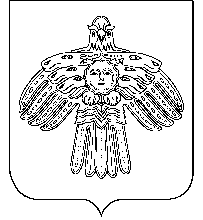        АДМИНИСТРАЦИЯ                                                           «НИЖНИЙ ОДЕС»  КАР  ОВМÖДЧÖМИНСА      ГОРОДСКОГО  ПОСЕЛЕНИЯ  «НИЖНИЙ ОДЕС»                                                     АДМИНИСТРАЦИЯПОСТАНОВЛЕНИЕШУÖМот «10» апреля 2020 года                                                                                  № 79 Об утверждении Порядка организации ярмарок и продажи товаров на них  на территории городского поселения «Нижний Одес»В соответствии с Федеральным Законом от 28.12.2009 № 381-ФЗ                 «Об основах государственного регулирования торговой деятельности в Российской Федерации», Законом Республики Коми от 29.03.2010 № 19-РЗ «О некоторых вопросах в области государственного регулирования торговой деятельности в Республике Коми», Постановлением Правительства Республики Коми от 11.10.2011 № 456 «Об утверждении Порядка организации ярмарок и продажи товаров на них на территории Республики Коми» Администрация городского поселения «Нижний Одес».ПОСТАНОВЛЯЕТ:1.  Утвердить Порядок организации ярмарок и продажи товаров (выполнения работ, оказания услуг) на них на территории городского поселения «Нижний Одес» (далее – Порядок) согласно приложению, к настоящему постановлению.2. Контроль за исполнением настоящего Постановления возложить на заместителя руководителя администрации городского поселения «Нижний Одес».3. Настоящее постановление вступает в силу со дня его официального опубликования и подлежит размещению на официальном интернет-сайте муниципального образования городского поселения «Нижний Одес»Руководитель администрации городского поселения «Нижний Одес»                                                    Ю.С. АксеновУтвержден постановлением администрации городского поселения «Нижний Одес»от «10» апреля  2020 № 79 Порядокорганизации ярмарок и продажи товаров(выполнения работ, оказания услуг) на них на территории городского поселения «Нижний Одес»1.Общие положения	1.1. Настоящий Порядок разработан во исполнение статьи 11 Федерального закона от 28 декабря 2009 года № 381-ФЗ «Об основах государственного регулирования торговой деятельности в Российской Федерации» и в соответствии с Постановлением Правительства Республики Коми от 11 октября 2011 года № 456 «Об утверждении порядка организации ярмарок и продажи товаров (выполнения работ, оказания услуг) на них на территории Республики Коми».1.2. Порядок регулирует отношения, связанные с организацией деятельности и продажи товаров  (выполнения работ, оказания услуг) на ярмарках и устанавливает общие требования к организации ярмарок и продажи товаров (выполнения работ, оказания услуг) на них на территории городского поселения «Нижний Одес»1.3. Ярмарка имеет временный характер и организуется вне пределов розничных рынков как самостоятельное мероприятие, доступное для всех товаропроизводителей, продавцов и покупателей.1.4. Ярмарки по типу подразделяются на:а) ярмарки выходного дня - ярмарки, проведение которых приурочено к выходным дням;б) праздничные - ярмарки, проведение которых приурочено к праздничным дням;в) универсальные - ярмарки по продаже расширенной номенклатуры товаров, выполнению (оказанию) разнообразного перечня работ (услуг).1.5. Организаторами ярмарок являются:а) ярмарка выходного дня - администрация городского поселения «Нижний Одес»б) праздничная ярмарка - администрация городского поселения «Нижний Одес»в) универсальная ярмарка - юридическое лицо или индивидуальный предприниматель. 1.6. Уполномоченным органом, осуществляющим полноту (проверку) заявлений, необходимого пакета документов, выдачи Свидетельств на участие, размещение в ярмарках является администрация городского поселения «Нижний Одес».1.7. Организатор уведомляет Министерство сельского хозяйства и потребительского рынка Республики Коми о дате, месте, участниках ярмарки не позднее, чем за 5 календарных дней до даты начала проведения ярмарки для обеспечения осуществления контроля за соблюдением ветеринарных правил при хранении и реализации продукции, сырья и продовольствия. Организатор ярмарки информирует о месте и сроках проведения ярмарки территориальные органы внутренних дел по Республике Коми, на подведомственных территориях которых проводится ярмарка, не позднее 5 календарных дней до дня начала ярмарки.1.8. Организатор ярмарки разрабатывает и утверждает план мероприятий по организации ярмарки и продажи товаров (выполнения работ, оказания услуг) на ней, а также определяет режим работы ярмарки, порядок организации ярмарки, порядок предоставления мест для продажи товаров (выполнения работ, оказания услуг) на ярмарке.2. Организация деятельности ярмарок2.1. Организация ярмарок выходного дня:2.1.1. Для организации ярмарок выходного дня администрация городского поселения «Нижний Одес» утверждает график проведения ярмарок на год, с указанием места, времени и периода проведения ярмарок.2.1.2. Для размещения объекта торговли в местах проведения ярмарки выходного дня юридическому лицу или индивидуальному предпринимателю необходимо обратиться в администрацию городского поселения «Нижний Одес» с заявлением по форме согласно приложению 1 к настоящему порядку для получения Свидетельства о размещении объекта торговли на ярмарке выходного дня по форме согласно приложению 2. 2.2. 	Организация праздничной ярмарки:2.2.1. Для организации праздничной ярмарки администрация городского поселения «Нижний Одес»:1) приглашает и организует размещение участников в местах проведения праздничного мероприятия.2) ведет учет хозяйствующих субъектов и граждан, принявших участие в ярмарке.2.3. Организация универсальных ярмарок:2.3.1. Для согласования проведения универсальной ярмарки юридическое лицо или индивидуальный предприниматель, зарегистрированные в установленном законодательством Российской Федерации порядке, не позднее 15 календарных дней до предполагаемого дня начала ярмарки направляет в администрацию городского поселения «Нижний Одес» заявление по форме согласно приложению 1 к настоящему Порядку.2.2.3. Администрация городского поселения «Нижний Одес» в течение 5 календарных дней со дня поступления заявления рассматривает заявление и выносит решение о согласовании либо об отказе в согласовании места и сроков проведения ярмарки и направляют его юридическому лицу или индивидуальному предпринимателю. В случае принятия решения об отказе в согласовании места и сроков проведения ярмарки в решении указываются основания, послужившие причиной отказа.Решение об отказе в согласовании места и сроков проведения ярмарки принимается в случаях, если:1) организатором ярмарки не соблюдены порядок обращения о согласовании места и сроков проведения ярмарки;2) место и сроки проведения ярмарки совпадают с местом и сроками проведения другой ярмарки, иного массового или публичного мероприятия.3) место проведения ярмарки не соответствует требованиям законодательства, предъявляемым к местам проведения ярмарок.В случае принятия решения о согласовании проведения универсальной ярмарки организатор предоставляет в администрацию городского поселения «Нижний Одес»:копию договора на уборку территории и вывоз ТКО;копию договора на установку туалетов (или документы, подтверждающие наличие своих   туалетов, использование арендуемых туалетов);        Администрация городского поселения «Нижний Одес»:проверяет полноту предоставленных документов в соответствии с пунктом 2.3 настоящего Порядка и выдает свидетельство о размещении универсальной ярмарки согласно приложению 2 к настоящему Порядку.3. Требования к организации ярмарок и продажи товаров (выполнения работ, оказания услуг) на них 3.1. В соответствии с федеральным законодательством на ярмарке запрещена реализация:1) алкогольной продукции;2) консервированных продуктов домашнего приготовления;3) кулинарных изделий из мяса, рыбы, кондитерских изделий, приготовленных в домашних условиях;4) мясных и рыбных полуфабрикатов непромышленного производства;5) детского питания;6) продовольственного сырья и пищевых продуктов без предоставления покупателю упаковочных материалов (бумага, пакеты или др.);7) продовольственного сырья и пищевых продуктов, требующих особых условий хранения, без соответствующего торгового оборудования;8) аудио-, видеопродукции, компьютерных информационных носителей, технически сложных товаров бытового назначения;9) лекарственных препаратов и изделий медицинского назначения;10) других товаров, реализация которых запрещена или ограничена законодательством Российской Федерации.3.2. Организатор ярмарки в пределах своей компетенции обеспечивает:- надлежащее санитарно-техническое состояние торговых мест, предоставляемых на ярмарке;- оснащение мест проведения ярмарки контейнерами для сбора мусора и туалетами;- уборку территории, вывоз мусора после завершения работы ярмарки;- учет хозяйствующих субъектов и граждан, принявших участие в ярмарке.3.3.  Места  для продажи товаров (выполнения работ, оказания услуг) на ярмарке предоставляются организатором ярмарки юридическим лицам, индивидуальным предпринимателям, а также гражданам (в том числе гражданам - главам крестьянских (фермерских) хозяйств, членам таких хозяйств, гражданам, ведущим личные подсобные хозяйства или занимающимся садоводством, огородничеством, животноводством) (далее - участники).3.4  Торговое место на ярмарке, в том числе автотранспортное средство, должно быть оборудовано:вывеской о принадлежности торгового места;торговым оборудованием для складирования товаров;специализированным оборудованием (в том числе холодильным) в случае продажи товаров, требующих определенных условий хранения;весоизмерительным и другим измерительным оборудованием, прошедшим поверку в установленном порядке. Измерительные приборы должны быть установлены таким образом, чтобы в наглядной и доступной форме обеспечивать процессы взвешивания товаров, определения их стоимости, а также их отпуска покупателю.3.5 Продажа товаров (выполнение работ, оказание услуг) на ярмарках осуществляется на местах для продажи товаров (выполнения работ, оказания услуг), а также с автотранспортных средств. Использование автотранспортных средств допускается по согласованию с организатором ярмарки при наличии санитарного паспорта в случаях, предусмотренных законодательством.При осуществлении деятельности по продаже товаров (выполнению работ, оказанию услуг) на ярмарке участники должны соблюдать:требования в области обеспечения санитарно-эпидемиологического благополучия населения, охраны окружающей среды, пожарной безопасности, ветеринарии, требования, предъявляемые к продаже отдельных видов товаров, и иные требования, предусмотренные законодательством Российской Федерации;в случаях, предусмотренных законодательством Российской Федерации, производить расчеты за товары с покупателями с применением контрольно-кассовых машин;своевременно в наглядной и доступной форме доводить до сведения потребителя необходимую и достоверную информацию о товарах (работах, услугах), обеспечивающую возможность их правильного выбора, в соответствии с требованиями, предъявляемыми к продаже отдельных видов товаров.Гражданин, осуществляющий торговлю сельскохозяйственной продукцией собственного производства, в том числе медом и продуктами пчеловодства, должен иметь при себе документ, удостоверяющий личность, и документы, подтверждающие качество и безопасность реализуемой продукции, в соответствии с требованиями законодательства (сертификат или декларацию о соответствии, ветеринарные сопроводительные документы на продукцию животного происхождения).3.6.  В случаях, установленных законодательством Российской Федерации, участники должны иметь в наличии:документы, подтверждающие соответствие товаров установленным требованиям (сертификат или декларацию о соответствии либо их копии, заверенные в установленном порядке, ветеринарные сопроводительные документы на продукцию животного происхождения), товарно-сопроводительные документы;разрешение на осуществление иностранным гражданином на территории Российской Федерации трудовой деятельности;медицинскую книжку продавца на торговом месте;документ, подтверждающий ведение гражданином крестьянского (фермерского) хозяйства или занятие садоводством, огородничеством, животноводством, - для гражданина.Перечисленные в настоящем пункте документы хранятся у продавца в течение всего времени работы и предъявляются по первому требованию покупателя, должностного лица (лиц) органов государственного контроля и надзора, осуществляющего (их) контроль и надзор в соответствии с требованиями законодательства.3.7. Особенности организации аттракционов на праздничных ярмарках, организатором которых является администрация городского поселения «Нижний Одес»:Аттракцион - сооружение или устройство, созданное для развлечений. Обычно устанавливается в местах, предназначенных для коллективного отдыха (качели, карусели, квадроциклы, катамараны, электромобили, батуты и пр.). Требования к территории аттракционного комплекса:- Владелец аттракциона обязан поддерживать территорию аттракционного комплекса, надувного аттракциона, здания и помещения в исправном техническом состоянии, обеспечивать их пожарную безопасность, нормальные санитарно-гигиенические условия и безопасность труда работающих и безопасность отдыха посетителей.- Проверка готовности к действию первичных средств пожаротушения должна проводиться ежедневно.- Территория должна содержаться в чистоте и порядке.- Не допускается применение пиротехнической продукции.Эксплуатация аттракционов должна осуществляться в соответствии с эксплуатационной документацией и требованиями действующего законодательства.Ответственность за состояние охраны труда, пожарной безопасности, за безопасность посетителей и обслуживающего персонала в организациях, осуществляющих эксплуатацию аттракционов, возлагается непосредственно на их руководителей.Владелец (арендатор) обязан информировать администрацию городского поселения «Нижний Одес» обо всех несчастных случаях, произошедших с посетителями аттракционов, незамедлительно.Аттракционы должны эксплуатироваться в соответствии с эксплуатационной документацией.Приложение 1к Порядку организации ярмарок и продажи товаров на них на территориигородского поселения «Нижний Одес»Руководителю администрации  городского поселения «Нижний Одес»:169600, Республика Коми, г. Сосногорск,  пгт. Нижний Одес, пл. Ленина, д.3ЗАЯВЛЕНИЕ о согласовании проведения ярмарки 
1. Организатор ярмарки _______________________________________________.

(полное и сокращенное наименование юридического лица, в том числе его

фирменное наименование, организационно-правовая форма

(для юридического лица) или фамилия, имя и отчество

индивидуального предпринимателя)

2. Место нахождения организатора ярмарки _____________________________.

(адрес юридического лица или место жительства индивидуального

предпринимателя)

3. Фамилия, имя, отчество руководителя и контактный телефон

__________________________________________________________________________.

(для юридических лиц и индивидуальных предпринимателей)

4. Место и сроки проведения ярмарки ___________________________________

(указать наименование населенного пункта, район и адресные ориентиры,

дату (период) проведения и режим работы ярмарки)

5. Тип и название ярмарки ____________________________________________.

6. Ассортимент реализуемых на ярмарке товаров, перечень выполняемых

работ и оказываемых услуг _________________________________________________

__________________________________________________________________________.

7. Количество мест для продажи товаров (выполнения работ, оказания

услуг) на ярмарке _____________, в том числе предоставляемых:

юридическим лицам ________________,

индивидуальным предпринимателям _________________,

гражданам (в том числе гражданам - главам крестьянских (фермерских)

хозяйств, членам таких хозяйств, гражданам, ведущим личные подсобные

хозяйства или занимающимся садоводством, огородничеством, животноводством)

_______________.

Организатор ярмарки ________________ _______________________________

(подпись) (инициалы, фамилия, дата)Приложение 2к Порядку организации ярмарок ипродажи товаров на них на территориигородского поселения «Нижний Одес»РЕСПУБЛИКА КОМИПриложение 2к Порядку организации ярмарок ипродажи товаров на них на территориигородского поселения «Нижний Одес»РЕСПУБЛИКА КОМИПриложение 2к Порядку организации ярмарок ипродажи товаров на них на территориигородского поселения «Нижний Одес»РЕСПУБЛИКА КОМИПриложение 2к Порядку организации ярмарок ипродажи товаров на них на территориигородского поселения «Нижний Одес»РЕСПУБЛИКА КОМИПриложение 2к Порядку организации ярмарок ипродажи товаров на них на территориигородского поселения «Нижний Одес»РЕСПУБЛИКА КОМИПриложение 2к Порядку организации ярмарок ипродажи товаров на них на территориигородского поселения «Нижний Одес»РЕСПУБЛИКА КОМИПриложение 2к Порядку организации ярмарок ипродажи товаров на них на территориигородского поселения «Нижний Одес»РЕСПУБЛИКА КОМИПриложение 2к Порядку организации ярмарок ипродажи товаров на них на территориигородского поселения «Нижний Одес»РЕСПУБЛИКА КОМИПриложение 2к Порядку организации ярмарок ипродажи товаров на них на территориигородского поселения «Нижний Одес»РЕСПУБЛИКА КОМИПриложение 2к Порядку организации ярмарок ипродажи товаров на них на территориигородского поселения «Нижний Одес»РЕСПУБЛИКА КОМИПриложение 2к Порядку организации ярмарок ипродажи товаров на них на территориигородского поселения «Нижний Одес»РЕСПУБЛИКА КОМИПриложение 2к Порядку организации ярмарок ипродажи товаров на них на территориигородского поселения «Нижний Одес»РЕСПУБЛИКА КОМИПриложение 2к Порядку организации ярмарок ипродажи товаров на них на территориигородского поселения «Нижний Одес»РЕСПУБЛИКА КОМИПриложение 2к Порядку организации ярмарок ипродажи товаров на них на территориигородского поселения «Нижний Одес»РЕСПУБЛИКА КОМИПриложение 2к Порядку организации ярмарок ипродажи товаров на них на территориигородского поселения «Нижний Одес»РЕСПУБЛИКА КОМИадминистрация  городского поселения «Нижний Одес»администрация  городского поселения «Нижний Одес»администрация  городского поселения «Нижний Одес»администрация  городского поселения «Нижний Одес»администрация  городского поселения «Нижний Одес»администрация  городского поселения «Нижний Одес»администрация  городского поселения «Нижний Одес»администрация  городского поселения «Нижний Одес»администрация  городского поселения «Нижний Одес»администрация  городского поселения «Нижний Одес»администрация  городского поселения «Нижний Одес»администрация  городского поселения «Нижний Одес»администрация  городского поселения «Нижний Одес»администрация  городского поселения «Нижний Одес»администрация  городского поселения «Нижний Одес»СВИДЕТЕЛЬСТВО №СВИДЕТЕЛЬСТВО №СВИДЕТЕЛЬСТВО №СВИДЕТЕЛЬСТВО №СВИДЕТЕЛЬСТВО №СВИДЕТЕЛЬСТВО №СВИДЕТЕЛЬСТВО №СВИДЕТЕЛЬСТВО №СВИДЕТЕЛЬСТВО №СВИДЕТЕЛЬСТВО №СВИДЕТЕЛЬСТВО №СВИДЕТЕЛЬСТВО №СВИДЕТЕЛЬСТВО №СВИДЕТЕЛЬСТВО №СВИДЕТЕЛЬСТВО №на размещение торгового объекта на «Ярмарках выходного дня»на территории  городского поселения «Нижний Одес»на ___________годна размещение торгового объекта на «Ярмарках выходного дня»на территории  городского поселения «Нижний Одес»на ___________годна размещение торгового объекта на «Ярмарках выходного дня»на территории  городского поселения «Нижний Одес»на ___________годна размещение торгового объекта на «Ярмарках выходного дня»на территории  городского поселения «Нижний Одес»на ___________годна размещение торгового объекта на «Ярмарках выходного дня»на территории  городского поселения «Нижний Одес»на ___________годна размещение торгового объекта на «Ярмарках выходного дня»на территории  городского поселения «Нижний Одес»на ___________годна размещение торгового объекта на «Ярмарках выходного дня»на территории  городского поселения «Нижний Одес»на ___________годна размещение торгового объекта на «Ярмарках выходного дня»на территории  городского поселения «Нижний Одес»на ___________годна размещение торгового объекта на «Ярмарках выходного дня»на территории  городского поселения «Нижний Одес»на ___________годна размещение торгового объекта на «Ярмарках выходного дня»на территории  городского поселения «Нижний Одес»на ___________годна размещение торгового объекта на «Ярмарках выходного дня»на территории  городского поселения «Нижний Одес»на ___________годна размещение торгового объекта на «Ярмарках выходного дня»на территории  городского поселения «Нижний Одес»на ___________годна размещение торгового объекта на «Ярмарках выходного дня»на территории  городского поселения «Нижний Одес»на ___________годна размещение торгового объекта на «Ярмарках выходного дня»на территории  городского поселения «Нижний Одес»на ___________годна размещение торгового объекта на «Ярмарках выходного дня»на территории  городского поселения «Нижний Одес»на ___________годВыдано:Выдано:Вид предприятия:Вид предприятия:Вид предприятия:Режим работы:Специализация:Свидетельство о регистрации:Свидетельство о регистрации:Свидетельство о регистрации:Свидетельство о регистрации:Свидетельство о регистрации:Свидетельство о регистрации:Срок действия свидетельства:Срок действия свидетельства:Срок действия свидетельства:Срок действия свидетельства:Срок действия свидетельства:Срок действия свидетельства:.........наименование должности _____________________    _____________________        Ф.И.О. должностного лица                                                                          (подпись)                       наименование должности _____________________    _____________________        Ф.И.О. должностного лица                                                                          (подпись)                       наименование должности _____________________    _____________________        Ф.И.О. должностного лица                                                                          (подпись)                       наименование должности _____________________    _____________________        Ф.И.О. должностного лица                                                                          (подпись)                       наименование должности _____________________    _____________________        Ф.И.О. должностного лица                                                                          (подпись)                       наименование должности _____________________    _____________________        Ф.И.О. должностного лица                                                                          (подпись)                       наименование должности _____________________    _____________________        Ф.И.О. должностного лица                                                                          (подпись)                       наименование должности _____________________    _____________________        Ф.И.О. должностного лица                                                                          (подпись)                       наименование должности _____________________    _____________________        Ф.И.О. должностного лица                                                                          (подпись)                       наименование должности _____________________    _____________________        Ф.И.О. должностного лица                                                                          (подпись)                       наименование должности _____________________    _____________________        Ф.И.О. должностного лица                                                                          (подпись)                       наименование должности _____________________    _____________________        Ф.И.О. должностного лица                                                                          (подпись)                       наименование должности _____________________    _____________________        Ф.И.О. должностного лица                                                                          (подпись)                       наименование должности _____________________    _____________________        Ф.И.О. должностного лица                                                                          (подпись)                       наименование должности _____________________    _____________________        Ф.И.О. должностного лица                                                                          (подпись)                       РЕСПУБЛИКА КОМИРЕСПУБЛИКА КОМИРЕСПУБЛИКА КОМИРЕСПУБЛИКА КОМИРЕСПУБЛИКА КОМИРЕСПУБЛИКА КОМИРЕСПУБЛИКА КОМИРЕСПУБЛИКА КОМИРЕСПУБЛИКА КОМИРЕСПУБЛИКА КОМИРЕСПУБЛИКА КОМИРЕСПУБЛИКА КОМИРЕСПУБЛИКА КОМИРЕСПУБЛИКА КОМИРЕСПУБЛИКА КОМИРЕСПУБЛИКА КОМИРЕСПУБЛИКА КОМИРЕСПУБЛИКА КОМИРЕСПУБЛИКА КОМИРЕСПУБЛИКА КОМИРЕСПУБЛИКА КОМИРЕСПУБЛИКА КОМИРЕСПУБЛИКА КОМИРЕСПУБЛИКА КОМИРЕСПУБЛИКА КОМИРЕСПУБЛИКА КОМИадминистрация  городского поселения «Нижний Одес»администрация  городского поселения «Нижний Одес»администрация  городского поселения «Нижний Одес»администрация  городского поселения «Нижний Одес»администрация  городского поселения «Нижний Одес»администрация  городского поселения «Нижний Одес»администрация  городского поселения «Нижний Одес»администрация  городского поселения «Нижний Одес»администрация  городского поселения «Нижний Одес»администрация  городского поселения «Нижний Одес»администрация  городского поселения «Нижний Одес»администрация  городского поселения «Нижний Одес»администрация  городского поселения «Нижний Одес»администрация  городского поселения «Нижний Одес»администрация  городского поселения «Нижний Одес»администрация  городского поселения «Нижний Одес»администрация  городского поселения «Нижний Одес»администрация  городского поселения «Нижний Одес»администрация  городского поселения «Нижний Одес»администрация  городского поселения «Нижний Одес»администрация  городского поселения «Нижний Одес»администрация  городского поселения «Нижний Одес»администрация  городского поселения «Нижний Одес»администрация  городского поселения «Нижний Одес»администрация  городского поселения «Нижний Одес»администрация  городского поселения «Нижний Одес»СВИДЕТЕЛЬСТВО № СВИДЕТЕЛЬСТВО № СВИДЕТЕЛЬСТВО № СВИДЕТЕЛЬСТВО № СВИДЕТЕЛЬСТВО № СВИДЕТЕЛЬСТВО № СВИДЕТЕЛЬСТВО № СВИДЕТЕЛЬСТВО № СВИДЕТЕЛЬСТВО № СВИДЕТЕЛЬСТВО № СВИДЕТЕЛЬСТВО № СВИДЕТЕЛЬСТВО № СВИДЕТЕЛЬСТВО № СВИДЕТЕЛЬСТВО № СВИДЕТЕЛЬСТВО № СВИДЕТЕЛЬСТВО № СВИДЕТЕЛЬСТВО № СВИДЕТЕЛЬСТВО № СВИДЕТЕЛЬСТВО № СВИДЕТЕЛЬСТВО № СВИДЕТЕЛЬСТВО № СВИДЕТЕЛЬСТВО № СВИДЕТЕЛЬСТВО № СВИДЕТЕЛЬСТВО № СВИДЕТЕЛЬСТВО № СВИДЕТЕЛЬСТВО № о размещении  универсальной ярмаркио размещении  универсальной ярмаркио размещении  универсальной ярмаркио размещении  универсальной ярмаркио размещении  универсальной ярмаркио размещении  универсальной ярмаркио размещении  универсальной ярмаркио размещении  универсальной ярмаркио размещении  универсальной ярмаркио размещении  универсальной ярмаркио размещении  универсальной ярмаркио размещении  универсальной ярмаркио размещении  универсальной ярмаркио размещении  универсальной ярмаркио размещении  универсальной ярмаркио размещении  универсальной ярмаркио размещении  универсальной ярмаркио размещении  универсальной ярмаркио размещении  универсальной ярмаркио размещении  универсальной ярмаркио размещении  универсальной ярмаркио размещении  универсальной ярмаркио размещении  универсальной ярмаркио размещении  универсальной ярмаркио размещении  универсальной ярмаркио размещении  универсальной ярмаркиВыдано:Выдано:Выдано:Выдано:Выдано:Режим работы:Режим работы:Режим работы:Режим работы:Режим работы:Режим работы:Режим работы:Специализация:Специализация:Специализация:Специализация:Специализация:Специализация:Специализация:Время: с__ до__ часов для разгрузки товара до начала работы ярмарки             с __до___ часов для погрузки товара после окончания работы 	                       ярмаркиОставлять транспорт на площади на время работы ярмарки запрещаетсяВремя: с__ до__ часов для разгрузки товара до начала работы ярмарки             с __до___ часов для погрузки товара после окончания работы 	                       ярмаркиОставлять транспорт на площади на время работы ярмарки запрещаетсяВремя: с__ до__ часов для разгрузки товара до начала работы ярмарки             с __до___ часов для погрузки товара после окончания работы 	                       ярмаркиОставлять транспорт на площади на время работы ярмарки запрещаетсяВремя: с__ до__ часов для разгрузки товара до начала работы ярмарки             с __до___ часов для погрузки товара после окончания работы 	                       ярмаркиОставлять транспорт на площади на время работы ярмарки запрещаетсяВремя: с__ до__ часов для разгрузки товара до начала работы ярмарки             с __до___ часов для погрузки товара после окончания работы 	                       ярмаркиОставлять транспорт на площади на время работы ярмарки запрещаетсяВремя: с__ до__ часов для разгрузки товара до начала работы ярмарки             с __до___ часов для погрузки товара после окончания работы 	                       ярмаркиОставлять транспорт на площади на время работы ярмарки запрещаетсяВремя: с__ до__ часов для разгрузки товара до начала работы ярмарки             с __до___ часов для погрузки товара после окончания работы 	                       ярмаркиОставлять транспорт на площади на время работы ярмарки запрещаетсяВремя: с__ до__ часов для разгрузки товара до начала работы ярмарки             с __до___ часов для погрузки товара после окончания работы 	                       ярмаркиОставлять транспорт на площади на время работы ярмарки запрещаетсяВремя: с__ до__ часов для разгрузки товара до начала работы ярмарки             с __до___ часов для погрузки товара после окончания работы 	                       ярмаркиОставлять транспорт на площади на время работы ярмарки запрещаетсяВремя: с__ до__ часов для разгрузки товара до начала работы ярмарки             с __до___ часов для погрузки товара после окончания работы 	                       ярмаркиОставлять транспорт на площади на время работы ярмарки запрещаетсяВремя: с__ до__ часов для разгрузки товара до начала работы ярмарки             с __до___ часов для погрузки товара после окончания работы 	                       ярмаркиОставлять транспорт на площади на время работы ярмарки запрещаетсяВремя: с__ до__ часов для разгрузки товара до начала работы ярмарки             с __до___ часов для погрузки товара после окончания работы 	                       ярмаркиОставлять транспорт на площади на время работы ярмарки запрещаетсяВремя: с__ до__ часов для разгрузки товара до начала работы ярмарки             с __до___ часов для погрузки товара после окончания работы 	                       ярмаркиОставлять транспорт на площади на время работы ярмарки запрещаетсяВремя: с__ до__ часов для разгрузки товара до начала работы ярмарки             с __до___ часов для погрузки товара после окончания работы 	                       ярмаркиОставлять транспорт на площади на время работы ярмарки запрещаетсяВремя: с__ до__ часов для разгрузки товара до начала работы ярмарки             с __до___ часов для погрузки товара после окончания работы 	                       ярмаркиОставлять транспорт на площади на время работы ярмарки запрещаетсяВремя: с__ до__ часов для разгрузки товара до начала работы ярмарки             с __до___ часов для погрузки товара после окончания работы 	                       ярмаркиОставлять транспорт на площади на время работы ярмарки запрещаетсяВремя: с__ до__ часов для разгрузки товара до начала работы ярмарки             с __до___ часов для погрузки товара после окончания работы 	                       ярмаркиОставлять транспорт на площади на время работы ярмарки запрещаетсяВремя: с__ до__ часов для разгрузки товара до начала работы ярмарки             с __до___ часов для погрузки товара после окончания работы 	                       ярмаркиОставлять транспорт на площади на время работы ярмарки запрещаетсяВремя: с__ до__ часов для разгрузки товара до начала работы ярмарки             с __до___ часов для погрузки товара после окончания работы 	                       ярмаркиОставлять транспорт на площади на время работы ярмарки запрещаетсяВремя: с__ до__ часов для разгрузки товара до начала работы ярмарки             с __до___ часов для погрузки товара после окончания работы 	                       ярмаркиОставлять транспорт на площади на время работы ярмарки запрещаетсяВремя: с__ до__ часов для разгрузки товара до начала работы ярмарки             с __до___ часов для погрузки товара после окончания работы 	                       ярмаркиОставлять транспорт на площади на время работы ярмарки запрещаетсяВремя: с__ до__ часов для разгрузки товара до начала работы ярмарки             с __до___ часов для погрузки товара после окончания работы 	                       ярмаркиОставлять транспорт на площади на время работы ярмарки запрещаетсяВремя: с__ до__ часов для разгрузки товара до начала работы ярмарки             с __до___ часов для погрузки товара после окончания работы 	                       ярмаркиОставлять транспорт на площади на время работы ярмарки запрещаетсяВремя: с__ до__ часов для разгрузки товара до начала работы ярмарки             с __до___ часов для погрузки товара после окончания работы 	                       ярмаркиОставлять транспорт на площади на время работы ярмарки запрещаетсяВремя: с__ до__ часов для разгрузки товара до начала работы ярмарки             с __до___ часов для погрузки товара после окончания работы 	                       ярмаркиОставлять транспорт на площади на время работы ярмарки запрещаетсяВремя: с__ до__ часов для разгрузки товара до начала работы ярмарки             с __до___ часов для погрузки товара после окончания работы 	                       ярмаркиОставлять транспорт на площади на время работы ярмарки запрещаетсянаименование должности _____________________    _____________________        Ф.И.О. должностного лица                                                                          (подпись)                       наименование должности _____________________    _____________________        Ф.И.О. должностного лица                                                                          (подпись)                       наименование должности _____________________    _____________________        Ф.И.О. должностного лица                                                                          (подпись)                       наименование должности _____________________    _____________________        Ф.И.О. должностного лица                                                                          (подпись)                       наименование должности _____________________    _____________________        Ф.И.О. должностного лица                                                                          (подпись)                       наименование должности _____________________    _____________________        Ф.И.О. должностного лица                                                                          (подпись)                       наименование должности _____________________    _____________________        Ф.И.О. должностного лица                                                                          (подпись)                       наименование должности _____________________    _____________________        Ф.И.О. должностного лица                                                                          (подпись)                       наименование должности _____________________    _____________________        Ф.И.О. должностного лица                                                                          (подпись)                       наименование должности _____________________    _____________________        Ф.И.О. должностного лица                                                                          (подпись)                       наименование должности _____________________    _____________________        Ф.И.О. должностного лица                                                                          (подпись)                       наименование должности _____________________    _____________________        Ф.И.О. должностного лица                                                                          (подпись)                       наименование должности _____________________    _____________________        Ф.И.О. должностного лица                                                                          (подпись)                       наименование должности _____________________    _____________________        Ф.И.О. должностного лица                                                                          (подпись)                       наименование должности _____________________    _____________________        Ф.И.О. должностного лица                                                                          (подпись)                       наименование должности _____________________    _____________________        Ф.И.О. должностного лица                                                                          (подпись)                       наименование должности _____________________    _____________________        Ф.И.О. должностного лица                                                                          (подпись)                       наименование должности _____________________    _____________________        Ф.И.О. должностного лица                                                                          (подпись)                       наименование должности _____________________    _____________________        Ф.И.О. должностного лица                                                                          (подпись)                       наименование должности _____________________    _____________________        Ф.И.О. должностного лица                                                                          (подпись)                       наименование должности _____________________    _____________________        Ф.И.О. должностного лица                                                                          (подпись)                       наименование должности _____________________    _____________________        Ф.И.О. должностного лица                                                                          (подпись)                       наименование должности _____________________    _____________________        Ф.И.О. должностного лица                                                                          (подпись)                       наименование должности _____________________    _____________________        Ф.И.О. должностного лица                                                                          (подпись)                       наименование должности _____________________    _____________________        Ф.И.О. должностного лица                                                                          (подпись)                       наименование должности _____________________    _____________________        Ф.И.О. должностного лица                                                                          (подпись)                       